5. melléklet az 5/2018. (VI.28.) önkormányzati rendelethezTelepülésképi szempontból kiemelt területek 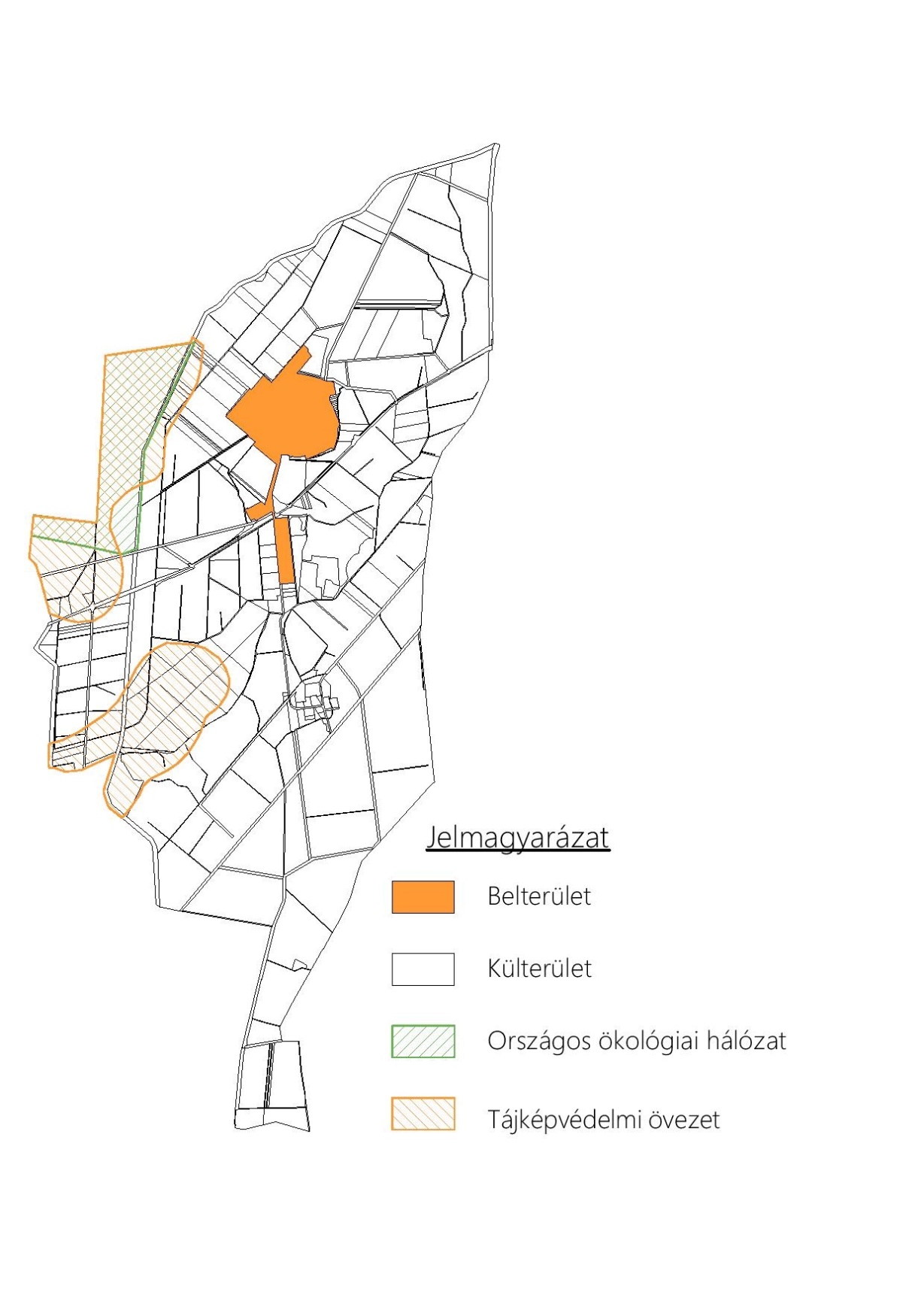 